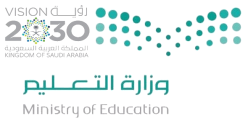 جمعته:    الاسم :...................................... التوقيع:....................................................راجعته:  الاسم :.......................................التوقيع:....................................................رقم السؤالالمقاليالدرجةالدرجةاسم المصححةالتوقيعاسم  المراجعةالتوقيعاسم المدققةالتوقيعرقم السؤالالمقاليرقماًكتابةاسم المصححةالتوقيعاسم  المراجعةالتوقيعاسم المدققةالتوقيعالاولالتعبيرGuided Compositionالثانيقطعة الفهمReading Comprehensionالثالثالقواعد اللغويةGrammarالرابعالمفرداتVocabularyالخامسالتهجئةOrthography (spelling)مجموع درجات الاختبار التحريريTotal Written Tasksمجموع درجات الاختبار التحريريTotal Written Tasksالاختبار السماعيListening Comprehension Examالاختبار السماعيListening Comprehension Examالمجموع الكليTotal:المجموع الكليTotal:الدرجة المستحقةالدرجة المستحقةالدرجة المستحقةرقماكتابةـــــــــ26